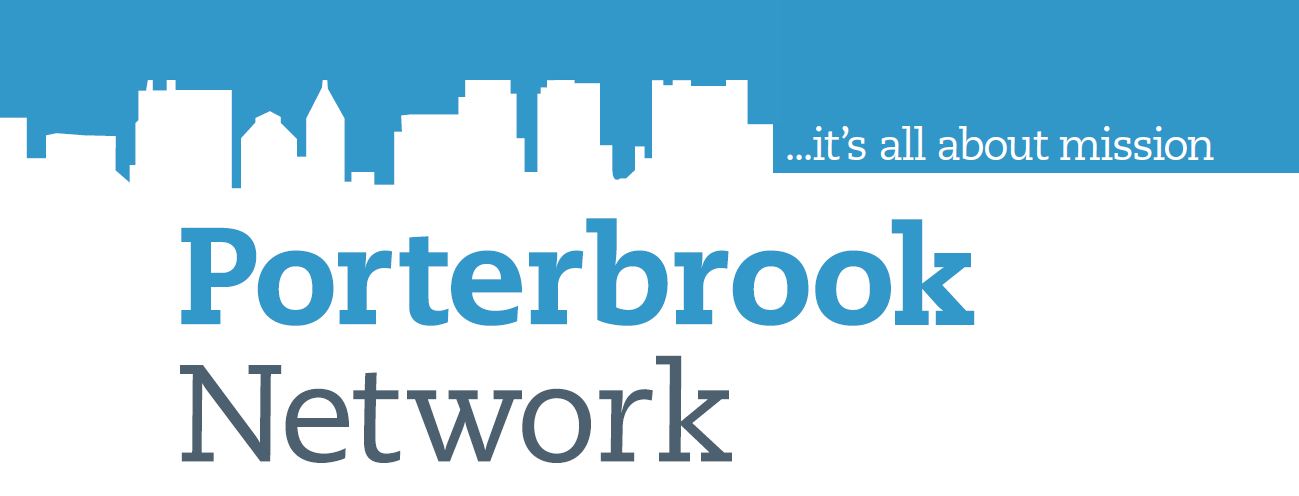 Mr/Mrs/Miss (delete as applicable)Full Name:	 Address (incl. postal code):	Tel. No. (Daytime/ Evening): Email:	Date of Birth:Current Employment (if your situation is about to change please provide details of your intended employment during the next academic year):List the course or courses for which you are applying:_______  Gospel Living  (Sept. 19 – Oct. 17, 2015)_______  Understanding God’s Story (Nov. 7 – Dec. 5, 2015)_______  Keeping It Missional  (Jan. 9 – Feb. 6, 2016)_______  Apologetics (March 5 – April 2, 2016)What is your home church? Please list the name and phone number of one of your church leaders who would recommend you for this training: What involvement or position do you have in your local church?In a few words, how would you describe your character and temperament?  (strengths and weaknesses)What would you see as your main gifts?How would you define your general theological position?Summarize in a few words your position on:the authority of Scripturethe work of the crossthe sovereignty of GodWhat would you hope to gain from the Learning course?What is your probable long-term future in terms of Christian ministry?List two cohorts if known (individuals with whom you will share what you are learning, and hold you accountable or work alongside you). Please include postal and email address if applicable.  If you do not have preselected cohorts, you will be placed in a group at the opening class.  There may be situations where your cohorts are not actually taking the course, but ideally, they should be taking or have taken the course.2.